Your Ref: 	     	My Ref:	PFA046Date:	18 January 2021	Tel No.:	0344 800 8020Type date in full ie 1 February 2011	Email:	transportfornorwich@norfolk.gov.ukType in minimum of Arial 12 font. Title bold and upper and lower caseDear Sir/Madam,Transport for Norwich: consultation on proposals for King Street Norfolk County Council and the Transport for Norwich (TfN) partnership are asking for feedback on revised proposals to improve the King Street area for pedestrians and cyclists. We’re writing to let you know how to find out more about the project and how to take part in our consultation.In March last year, we carried out an initial consultation on a proposal to convert King Street to one-way from its junction with Rouen Road to Music House Lane and to provide a southbound contraflow cycle lane. After reviewing the consultation feedback, we have removed these elements and are now proposing a simplified scheme, which includes footpath widening, with associated carriageway narrowing, along the length of King Street. The aim is to create an environment where more people choose to walk and cycle, reducing the dominance of space allocated for motor vehicles.What’s being proposed and whyThis table explains what changes we’re proposing and the reasons behind them. The enclosed plan shows what the project would look like on the ground – the numbered proposed changes correspond to the relevant points marked on the map.How to commentThere are two ways to comment on the consultation:Visit www.norfolk.gov.uk/kingstreet where you can complete our online survey to share your thoughts on the proposals.Ask for a hard copy of the survey by calling or emailing us using the details at the top of this letter. Large font and other formats are available on request.Next StepsThe deadline for comments is 10am on Wednesday 10 February 2021. We will carefully consider all responses and report back to the Transforming Cities Fund Joint Committee on Tuesday 23 March 2021. The committee, which is chaired by Norfolk County Council and made up of councillors from TfN partners Norwich City, Broadland District and South Norfolk councils, will then decide how to proceed with the project. The webpage above will be kept up to date with the latest progress and information.BackgroundThe Department for Transport (DfT) has awarded £32m of funding to TfN from the Transforming Cities Fund to deliver a range of schemes across Greater Norwich. These projects aim to improve access to jobs, training and retail by supporting improvements to sustainable modes of transport, while also responding to issues around air quality. More information about our application to the DfT and all the proposed schemes can be found at www.norfolk.gov.uk/transformingcities. You can also read more about previous, current and future TfN projects by visiting www.norfolk.gov.uk/tfn. Yours faithfullyTim OsbornProject Engineer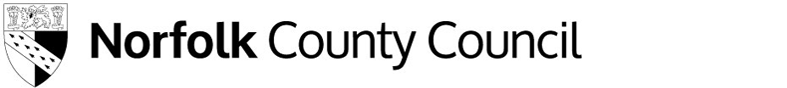 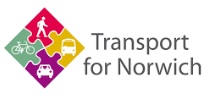 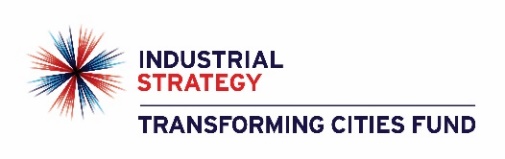 Community & Environmental ServicesCounty HallNR1 2SG     Postcodes must be on a line on their owNCC contact number: 0344 800 8020Text relay no.: 18001 0344 800 8020Please enter ‘copies to’ (not to be shown on top copy)NCC contact number: 0344 800 8020Text relay no.: 18001 0344 800 8020Please enter ‘copies to’ (not to be shown on top copy)ProposalReason for proposal1Road narrowed to a uniform width along entire length. Two way traffic to be retained.The narrowed road will encourage lower vehicle speeds, make the road easier to cross and the new road surfacing will improve comfort for cyclists along this busy cycle route.  Existing vehicle access to properties will remain.The uniform road width and inset parking bays will improve the streetscape of this historic street.2Current on-street parking to be retainedThe existing on-street parking will be positioned behind the kerbline in formalised parking bays. The restrictions and location of the existing parking will be retained. 3New paving across vehicle accessThe provision of dropped kerbs and a continuous footpath along King Street will make side roads and entrances to properties easier to cross, whilst maintaining vehicle access.4Footpath widened and resurfacedWidening and resurfacing the footpath will significantly improve the environment for walking for all users. 5Realigned junction 
Reduce vehicle entry speeds to improve safety for all users.6New planting and seating
Improve the overall appearance of the area and provide a place to rest within a green space.